Dimanche 8er octobre 2023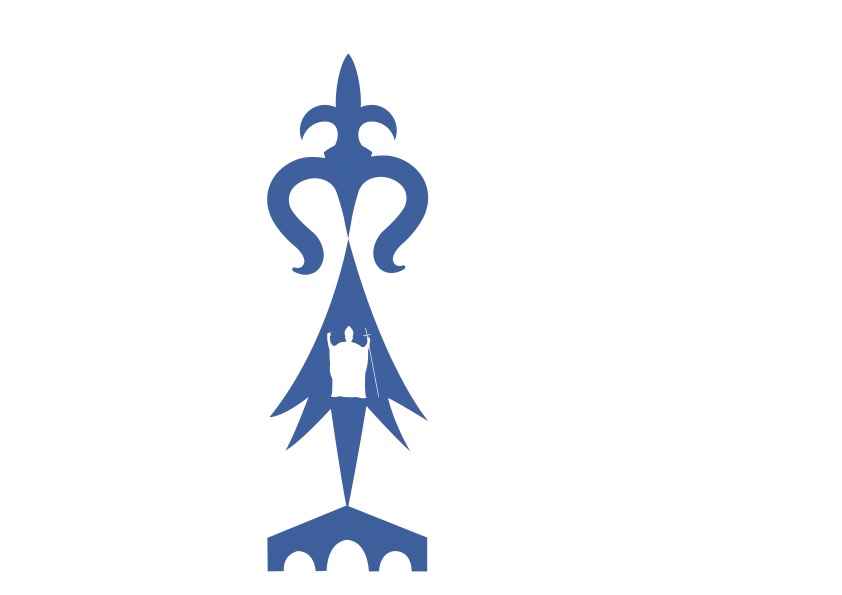 27ème dimanche du T.O Année APresbytère permanence d’accueil du mardi au samedi de 9h30 à 12h  et le mercredi de 14h30 à 17h30. Le lundi le presbytère est fermé. Messe tous les samedis à la basilique à 9h en l’honneur de Notre Dame de Joie Possibilité de confessions sur rendez-vous Obsèques : VIDELO Samson ; BERNARD FrancineBaptême :  le 8 octobre à 12h15 Nicolas PANDI basilique 		     Le 7 octobre à 11h à St Thuriau LE ROY  LOUISMesses tous les jours à la chapelle St Ivy à 9h (suivie du chapelet) et 19h. Tous les mercredi matin messe également à 6h45 à la basilique entrée par la sacristie. Tous les jeudi messes à la basilique à 19h. Cette messe durant toute l’année sera suivie de l’adoration eucharistique jusqu’à 21h30 (Complies). Il y aura la possibilité de se confesser de 20h à 21h30. Messes à venir : Samedi 14 octobre. 18h basilique Confirmations avec Mgr CentèneDimanche 15  octobre : 10h30 Basilique messe des professions de foiDimanche 15 octobre messe à 11h à CarmèsDimanche 15 octobre 9h30 Messe à la Chapelle St Michel du Sourn22 au 25 octobre : Les aventuriers de Ker-landa sont de retour !Camp organisé par le pôle Jeunes 56 du Diocèse de Vannes pour les 12-14 ans. Cette édition se tiendra à Priziac, à l’hôtellerie Saint Michel : n’hésitez pas à vous inscrire. Infos : polejeunes@diocese-vannes.frSpectacle Bernadette de Lourdeswww.bernadettedelourdes.fr/Rennes (Glaz arena Cesson-Sévigné) samedi 27 janvier 2024 à 20h et Dimanche 28 janvier à 15hChorale :Depuis,  13/09 septembre ont repris les répétitions hebdomadaires des deux chorales. Ces répétitions auront lieu à la chapelle saint Ivy les mercredis en période scolaire, de 17h30 à 18h30 pour les enfants de 7 à 17 ans, et de 19h45 (après la messe) à 21h30 pour les adultes, nous terminons par la prière des Complies. Ces chorales sont ouvertes à tous ceux qui souhaitent apprendre les chants de la messe pour embellir la liturgie. Vous désirez chanter ? Alors venez mercredi !Rosaire à la basilique tous les 1er samedi du mois de 16h à 17h30 autel de notre Dame de Joie : 7 oct / 4 nov / 2 déc / 6 janv / 3 fév / 2 mars / 6 avril / 4 mai / 1er juin / 6 juillet / 3 août.   Autres informations :Dimanche 8 octobre 10h-17h Vide grenier à l’église St Joseph.Restauration rapide sur place. Entrée libre. Inscriptions vendeurs 6 euros la table. Infos et inscriptions : logistique.paroisse.pontivy@gmail.com Pour déposer vos dons qui seront vendus au profit de la paroisse, ou proposer votre aide pour tenir des stands, contacter le mail ci-dessus ou Marie par sms au 06 64 62 25 04 Se former avec ATHÉNÉE : www.vannes.catholiques.fr/athenee/Brochures dans la basilique à votre dispositions ou au presbytère. formationhec@diocese-vannes.fr 02 97 68 15 69A PontivyScholé Fragilités et Lien Social. 7 cours/ 14h. 35 euros. Chapelle St Ivy les mardi de 20h à 22h. 7 nov, 5 déc. 9 janv. 6 fév. 12 mars. 9 avril. 7 mai. Scholé Visio Divina. 8 cours/ 16h 35 euros. Maison Notre Dame de Joie les vendredi de 20h à 22h30. 17 nov. 15 déc. 19 janv. 16 fév. 15 mars. 12 avril. 17 mai. 14 juin. Scholé Credo 9 cours, 18h. 35 euros.  Mardi de 20h à 22h Chapelle St Ivy, 14 et 28 novembre, 12 décembre, 16 et30 janvier, 20 février, 19 mars, 16 avril, 14 mai.Journée du samedi 14 octobre Espace Montcalm, rue des ursulines, VannesAkademia Oikos, au cœur de l’écologie intégrale« Homme et femme au cœur de la création » Alex Deschênes« Sainte Hildegarde, une visionnaire et femme d’actio » Marie Anne Vannier« La doctrine sociale de l’Eglise : d’une brulante actualité pour l’entreprise aujourd’hui » Jérôme DedeyanJeudi 12 octobre à 20h30 Lycée Ste Jeanne d’Arc Saint-Ivy, Conférence jeunes (15-20ans et parents) « Deviens qui tu es ! Dieu, Le corps. L’amour.      Alex Deschênes. grand Amphi site Jeanne d’Arc, 6 rue Théodore Botrel-Pontivy, Ensemble paroissial de Pontivy Kergrist - Neulliac - Le Sourn - Saint - Thuriau Presbytère- 1, Place Bourdonnay du Clézio 56300 Pontivy paroisse-pontivy.fr.  / tél : 02 97 25 02 53 / pontivyparoisse@gmail.com